İŞ DENEYİMİ ABC Danışmanlık A.Ş. / İstanbul								04/2012 - DevamFinans Müdürü6 kişilik finans ekibinin idaresi. Bankalar ve finansal kuruluşlarla ilişkilerin mevzuata uygun olarak yürütülmesi. Haftalık, aylık ve yıllık nakit akış tablolarının hazırlanması ve takibi. Günlük finansal operasyonun kontrolü ve raporlanması. Kredi kullanımlarının yürütülmesi ve ödemelerinin takibi. Çek / senet işlemlerinin takibi. DBS kayıtlarının gerçekleştirilmesi, kontrolü ve raporlanması. Haftalık tedarikçi ödemelerinin gerçekleştirilmesi.XYZ Ltd. Şti. / Ankara									07/2002 - 03/2012Finans UzmanıNakit akış planına uygun olarak günlük finans operasyonlarının gerçekleştirilmesi. Havale / EFT, çek, senet, DTS vb. ödemelerinin takibi. Teminat mektubu, ipotek vb. belgelerinin takibi. Tedarikçilere verilecek çeklerin belirlenmesi, sistemsel takibi. Mutabakatların düzenli olarak yapılması. Günlük bankacılık işlemleri. Vadesi gelen alacaklara ilişkin ilgili birimlerin yönlendirilmesi. Sevkiyatların  firma satış limiti,  teminat risk yapısı ve geciken alacak durumlarını gözeterek onaylanması. Fiyat farkı, iade, iskonto faturalarının kontrolü. EĞİTİM BİLGİLERİYüksek Lisans	Koç Üniversitesi / Muhasebe ve Finans Yönetimi			09/2000 - 06/2002Üniversite		Marmara Üniversitesi / İktisat 					09/1996 - 06/2000Lise			Beşiktaş Anadolu Lisesi						09/1992 - 06/1996KURS / SERTİFİKA BİLGİLERİİleri Derece Mali Analiz Eğitimi 		İde Eğitim Merkezi					2012Dış Ticarette Finansman Yöntemleri  	Etik Eğitim Merkezi					2011BİLGİSAYAR BİLGİSİ Netsis, SAP, Luca, Link 9A, Veri Bilişim, MS OfficeYABANCI DİL BİLGİSİ İngilizce 	Okuma: Çok iyi, Yazma: Çok iyi, Konuşma: İyi  Fransızca	Okuma: İyi, Yazma: İyi, Konuşma: OrtaDERNEK VE KULÜP ÜYELİKLERİMarmara Üniversitesi Mezun Derneği Üyeliği, Fotoğraf Derneği ÜyeliğiREFERANSLAR Ayşe Örnek		ABC Danışmanlık A.Ş	Genel Müdür				 (212) 9999999Ahmet Örnek	 	XYZ Ltd. Şti.			Genel Müdür				 (212) 3333333KİŞİSEL BİLGİLER                                     Cinsiyet		: ErkekDoğum Tarihi	: 01/01/1978Medeni Durum     	: EvliUyruk           		: T.C.Sürücü Belgesi  	: B (2000)Askerlik Durumu	: Yapıldı  (Terhis tarihi: 05/2003)AHMET ÖRNEKFinans Müdürü  Örnek Sok. No. 1 Ortaköy - Beşiktaş / İSTANBUL   Cep: (532) 1111111 - Ev: (212) 3333333  ahmetornek@gmail.com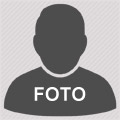 